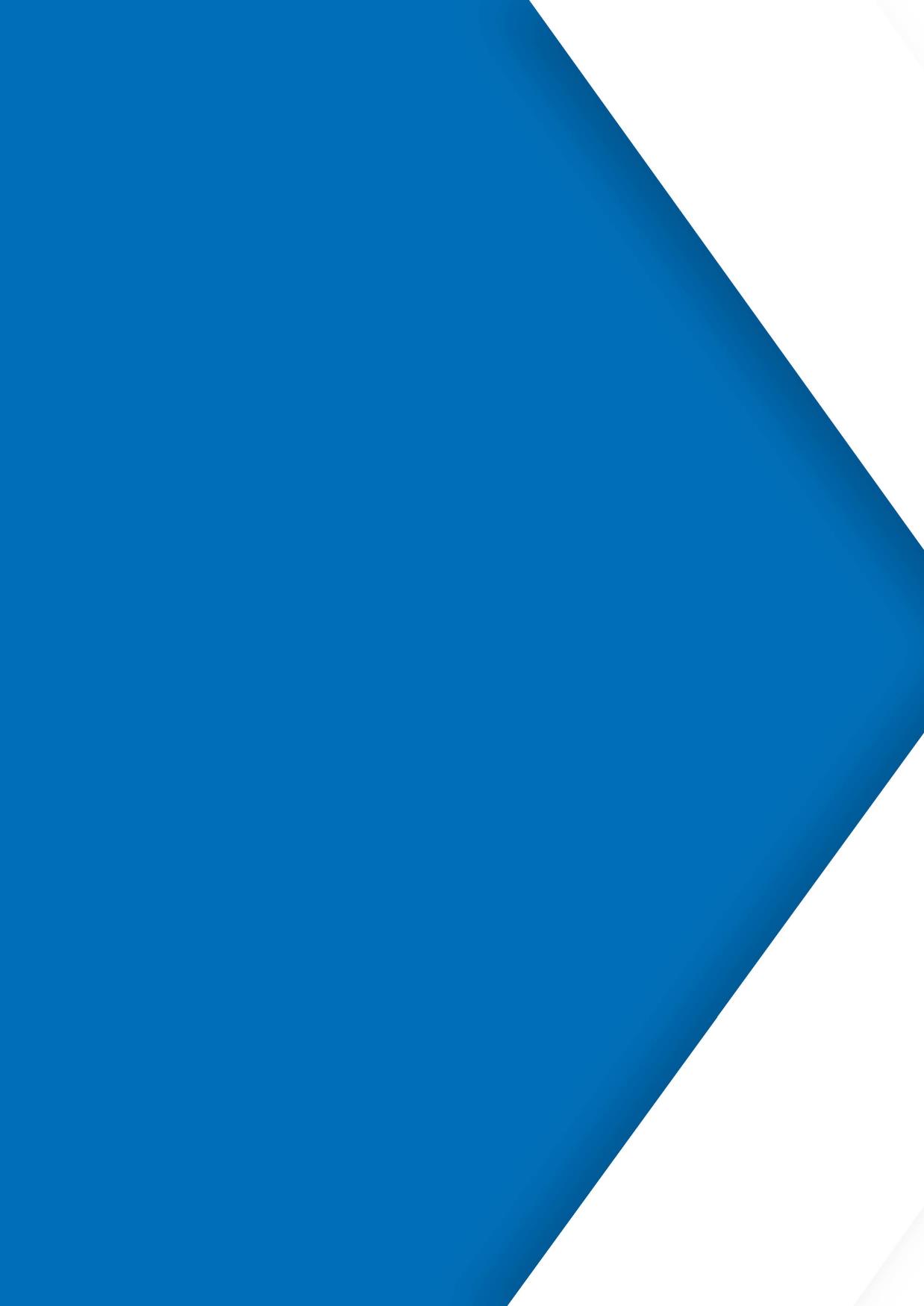 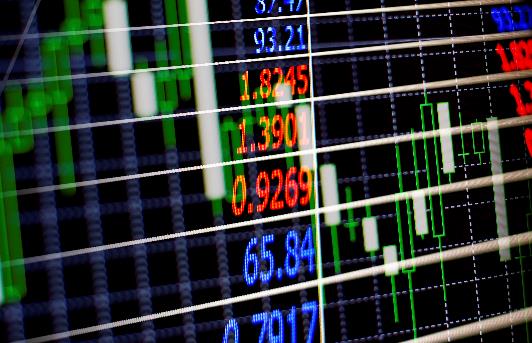 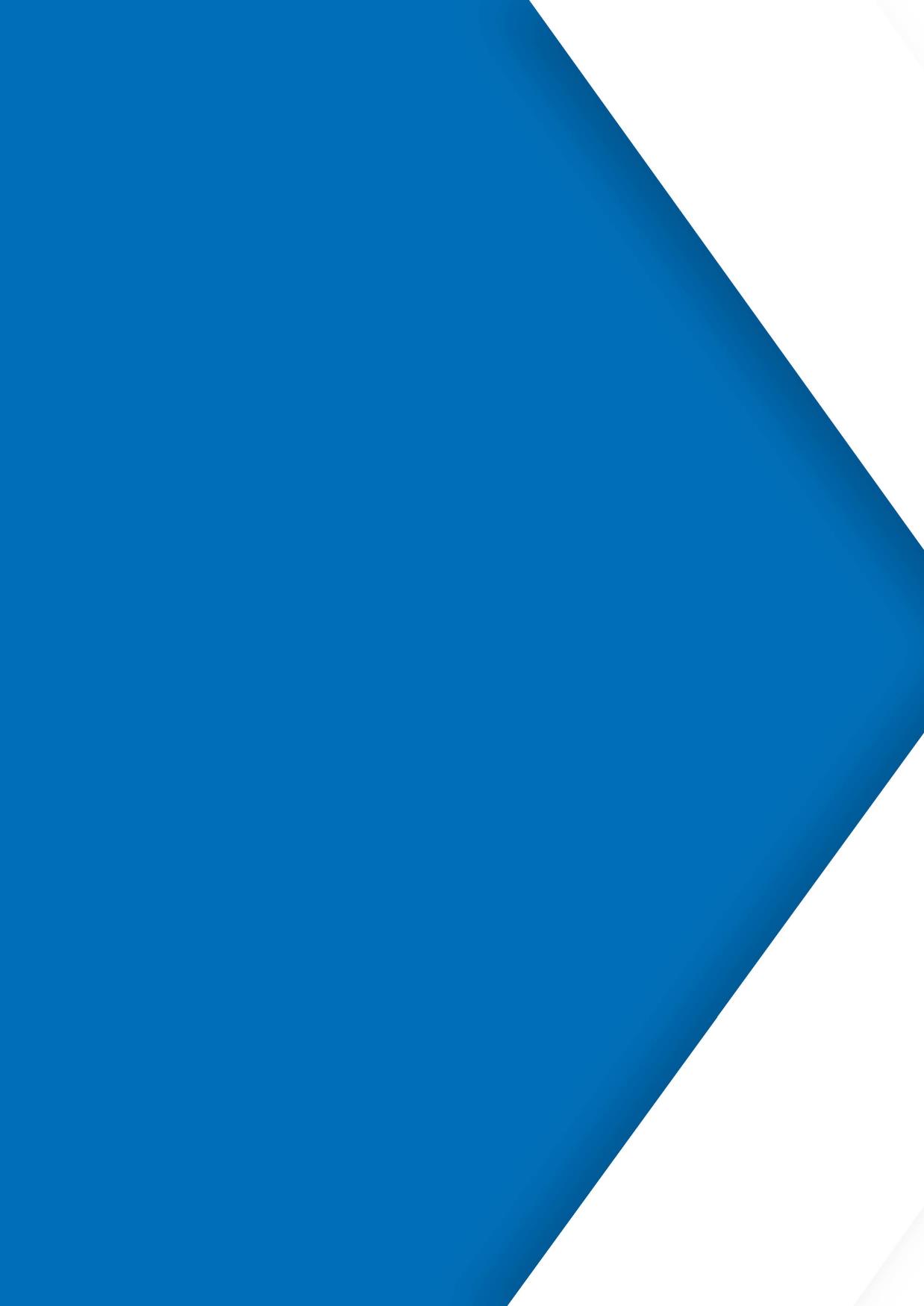 FINANCIAL INFORMATION EXCHANGE (FIX)RECOMMENDED PRACTICESAsia Pacific Technical SubcommitteeSelf-Match Prevention January 2024Version 0.2 (Draft)DISCLAIMERTHE INFORMATION CONTAINED HEREIN AND THE FINANCIAL INFORMATION EXCHANGE PROTOCOL (COLLECTIVELY, THE “FIX PROTOCOL”) ARE PROVIDED “AS IS” AND NO PERSON OR ENTITY ASSOCIATED WITH THE FIX PROTOCOL MAKES ANY REPRESENTATION OR WARRANTY, EXPRESS OR IMPLIED, AS TO THE FIX PROTOCOL (OR THE RESULTS TO BE OBTAINED BY THE USE THEREOF) OR ANY OTHER MATTER AND EACH SUCH PERSON AND ENTITY SPECIFICALLY DISCLAIMS ANY WARRANTY OF ORIGINALITY, ACCURACY, COMPLETENESS, MERCHANTABILITY OR FITNESS FOR A PARTICULAR PURPOSE. SUCH PERSONS AND ENTITIES DO NOT WARRANT THAT THE FIX PROTOCOL WILL CONFORM TO ANY DESCRIPTION THEREOF OR BE FREE OF ERRORS. THE ENTIRE RISK OF ANY USE OF THE FIX PROTOCOL IS ASSUMED BY THE USER.NO PERSON OR ENTITY ASSOCIATED WITH THE FIX PROTOCOL SHALL HAVE ANY LIABILITY FOR DAMAGES OF ANY KIND ARISING IN ANY MANNER OUT OF OR IN CONNECTION WITH ANY USER'S USE OF (OR ANY INABILITY TO USE) THE FIX PROTOCOL, WHETHER DIRECT, INDIRECT, INCIDENTAL, SPECIAL OR CONSEQUENTIAL (INCLUDING, WITHOUT LIMITATION, LOSS OF DATA, LOSS OF USE, CLAIMS OF THIRD PARTIES OR LOST PROFITS OR REVENUES OR OTHER ECONOMIC LOSS), WHETHER IN TORT (INCLUDING NEGLIGENCE AND STRICT LIABILITY), CONTRACT OR OTHERWISE, WHETHER OR NOT ANY SUCH PERSON OR ENTITY HAS BEEN ADVISED OF, OR OTHERWISE MIGHT HAVE ANTICIPATED THE POSSIBILITY OF, SUCH DAMAGES.DRAFT OR NOT RATIFIED PROPOSALS (REFER TO PROPOSAL STATUS AND/OR SUBMISSION STATUS ON COVER PAGE) ARE PROVIDED “AS IS” TO INTERESTED PARTIES FOR DISCUSSION ONLY. PARTIES THAT CHOOSE TO IMPLEMENT THIS DRAFT PROPOSAL DO SO AT THEIR OWN RISK. IT IS A DRAFT DOCUMENT AND MAY BE UPDATED, REPLACED, OR MADE OBSOLETE BY OTHER DOCUMENTS AT ANY TIME. THE FPL GLOBAL TECHNICAL COMMITTEE WILL NOT ALLOW EARLY IMPLEMENTATION TO CONSTRAIN ITS ABILITY TO MAKE CHANGES TO THIS SPECIFICATION PRIOR TO FINAL RELEASE. IT IS INAPPROPRIATE TO USE FPL WORKING DRAFTS AS REFERENCE MATERIAL OR TO CITE THEM AS OTHER THAN “WORKS IN PROGRESS”. THE FPL GLOBAL TECHNICAL COMMITTEE WILL ISSUE, UPON COMPLETION OF REVIEW AND RATIFICATION, AN OFFICIAL STATUS (“APPROVED”) OF/FOR THE PROPOSAL AND A RELEASE NUMBER.No proprietary or ownership interest of any kind is granted with respect to the FIX Protocol (or any rights therein), except as expressly set out in FIX Protocol Limited’s Copyright and Acceptable Use Policy.© Copyright 2003-2024 FIX Protocol Limited, all rights reserved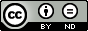 FIX Recommended Practices by FIX Protocol Ltd. are licensed under a Creative Commons Attribution-NoDerivatives 4.0 International License.Document HistoryExecutive SummarySelf-match prevention (SMP) is a functionality that may be offered by a matching engine of an execution venue to avoid orders or quotes from the same submitter for specific products to match against each other. This can occur in the context of high-frequency trading where algorithms submit a large number of buy and sell orders or two-sided quotes within a very short time frame. There may be regulatory requirements to prevent a self-match and define the scope of the "submitter", e.g. an individual trader, a business unit or the entire firm. FIX does not define this scope and leaves it to the venue offering an SMP service.The FIX Protocol supports an identifier for SMP with the field SelfMatchPreventionID(2362). Providing an SMP ID on an order or quote is equivalent to requesting the prevention of a self-match. The absence of an SMP ID may still trigger SMP as defined by standing rules of the execution venue.Upon detection of a potential self-match, there are different options in terms of the action to be taken beyond preventing the match itself, i.e., whether to: Cancel the aggressive (incoming) and / or passive (resting) order or quote,Reduce the quantity of the aggressive (incoming) and /or passive (resting) order or quote.The FIX Protocol supports the submission of an SMP instruction on an order with the field SelfMatchPreventionInstruction(2964). Alternatively, the execution venue may have standing rules for the action to be taken to prevent a self-match. The rules may be pre-defined by the venue of made part of the user configuration that automatically applies to all orders.Cancelling a resting order due to SMP requires an unsolicited ExecutionReport(35=8) message to be sent to the submitter of the resting order with an appropriate reason related to SMP. This is supported by different values of ExecRestatementReason(378).ObjectivesThis document is intended to provide guidance for using the FIX Protocol to support SMP and subsequent flagging of executions and trades of orders and quotes using SMP on reporting messages.ScopeThis document covers the SMP functionality for orders, quotes, executions and trades supported by the FIX Protocol.Target AudienceThis document is aimed at technologists and project planners/managers engaged in the provision of infrastructure used to trade with counterparties or platforms that support SMP.Business RequirementsThis document covers scenarios whereby an execution counterparty or venue supports self-match prevention (SMP). The term "order" is used to represent orders (single and multileg) and quotes (single or mass quote) as SMP may be supported for both. The order submitter has to specify an SMP ID with SelfMatchPreventionID(2362). The identifier may be issued by the order submitter or by the receiver, e.g. when uniqueness of SMP IDs across submitters is required.Optionally, an SMP instruction may be provided with SelfMatchPreventionInstruction(2964) to define the action to be taken in case of a potential self-match. Alternatively, the execution venue may have standing rules for the action to be taken to prevent a self-match.When the order receiver detects that the incoming order will hit one or more resting orders having the same SMP ID, the order receiver will, based on the SMP instruction of the incoming order or on standing rules, determine the action to take: If the SMP instruction of the incoming order or the standing rule is to cancel the aggressive order, the incoming order will be cancelled when it hits a tradable resting order with same SMP ID.If the SMP instruction of the incoming order or the standing rule is to cancel the passive order, the tradable resting order with the same SMP ID will be cancelled. The aggressive order may be executed or become a resting order on the book.If the SMP instruction of the incoming order or the standing rule is to cancel both the aggressive and the passive order, the incoming order as well as the tradeable resting order with the same SMP ID will be cancelled. If the SMP instruction of the incoming order or the standing rule is to reduce the quantity of the aggressive order, it will be reduced by the quantity that would have matched with the tradeable resting order having the same SMP ID. If the match quantity is equal or greater than the quantity of the aggressive order, then the incoming order will be cancelled.If the SMP instruction of the incoming order or the standing rule is to reduce the quantity of the passive order, it will be reduced by the quantity that would have matched with the incoming order having the same SMP ID. If the match quantity is equal or greater than the quantity of the passive order, then the tradeable resting order will be cancelled.If the SMP instruction of the incoming order or the standing rule is to reduce the quantity of both the aggressive and the passive order, both will be reduced by the quantity that would have matched. If the match quantity is equal or greater than the quantity of the aggressive/ passive order, then the respective order will be cancelled.The order receiver should relay order acknowledgements using the ExecutionReport(35=8) message and these should carry the same SMP ID and SMP instruction as from the order.When a resting order is cancelled or reduced in quantity due to an SMP instruction, the order receiver should send an unsolicited ExecutionReport(35=8) message with ExecType(150)=4 (Cancelled) or D (Restated) and OrdStatus(39)=4 (Canceled) or 0 (New)/1 (Partially Filled) (send  previous order state) to the submitter. This message should also include ExecRestatementReason(378) to indicate that such cancellation or reduction in quantity is due to SMP, including the type of SMP instruction of the incoming order or standing rule causing the cancellation. Implementation DetailsThe following elements of the FIX Protocol support these requirements:The fields SelfMatchPreventionInstruction(2964) and SelfMatchPreventionID(2362) are available in the following messages and components:NewOrderSingle(35=D)OrderCancelReplaceRequest(35=G)Quote(35=S)MassQuote(35=i)ExecutionReport(35=8)NewOrderMultileg(35=AB)MultilegOrderCancelReplace(35=AC)TradeReportOrderDetail (Component) The SelfMatchPreventionInstruction(2964) field is intended to indicate the SMP instruction when the incoming (aggressive) order has the same value in SelfMatchPreventionID(2362) as a resting (passive) order, and takes the following values:1 = Cancel aggressive [cancel incoming order]2 = Cancel passive [cancel resting order with the same SelfMatchPreventionID(2362)]3 = Cancel aggressive and passive [cancel both incoming and resting order with the same SelfMatchPreventionID(2362)]The following new enumerations have been added to the ExecRestatementReason(378) field in order to allow an ExecutionReport(35=8) message to indicate, where an order is cancelled due to the invocation of self-match prevention logic, the SMP instruction that caused the cancellation:17 = Cancelled, self-match prevention [cancelled order based on standing rules for self-match prevention (i.e. SelfMatchPreventionInstruction(2964) specified or used)] 18 = Cancelled, self-match prevention aggressive order [cancelled due to incoming order with the same  SelfMatchPreventionID(2362) and  SelfMatchPreventionInstruction(2964)= (Cancel aggressive)]19 = Cancelled, self-match prevention passive order [cancelled due to incoming order with the same  SelfMatchPreventionID(2362) and  SelfMatchPreventionInstruction(2964)= (Cancel passive)] 20 = Cancelled, self-match prevention aggressive and passive order [cancelled due to incoming order with the same order with the same SelfMatchPreventionID(2362) and SelfMatchPreventionInstruction(2964)=3 (Cancel aggressive and passive)]The reduction of the quantity of the incoming and/or resting order by the potential match quantity is currently not supported by explicit instructions and requires standing rules. However, the field ExecRestatementReason(378) supports user-defined values of 100 and above. This allows indicating that the quantity of an order was reduced due to SMP and can be used in the ExecutionReport(35=8) message confirming the order entry or modification.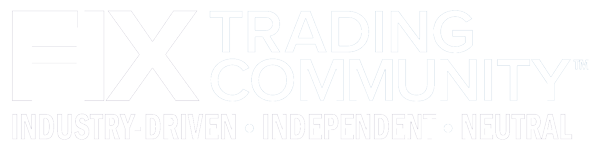 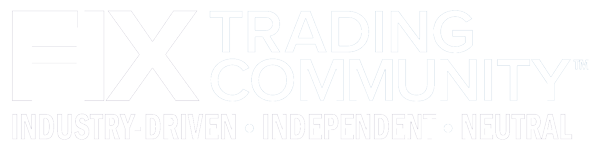 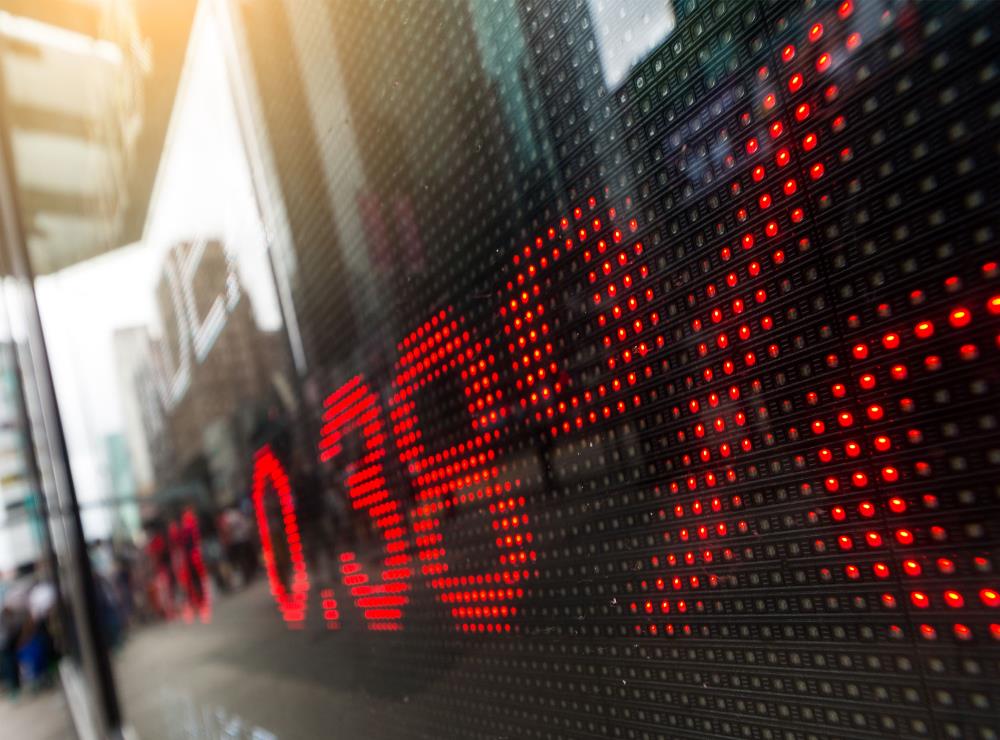 Text followed by a table with the codes of the code set.RevisionDateAuthorRevision Comments0.1Jan 2, 2024Jim Kaye, 
FIX Executive DirectorInitial draft 0.2Jan 16, 2024Hanno Klein,
FIX Technical DirectorAdded general description of SMP functionality.